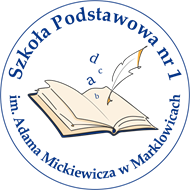 PROGRAM WYCHOWAWCZO – PROFILAKTYCZNYSzkoły Podstawowej nr 1 z Oddziałami Dwujęzycznymi i Integracyjnymi im. A. Mickiewicza w Marklowicachna rok szkolny 2021/2022 Działania zawarte w Programie wychowawczo-profilaktycznym są skierowane do uczniów, nauczycieli i rodziców, zostały przygotowane w oparciu o przeprowadzoną diagnozę potrzeb i problemów występujących w naszej społeczności szkolnej.Program został uchwalony przez Radę Rodziców w porozumieniu z Radą Pedagogiczną w dniu 30.09.2021 r.Podstawa prawna
1. Konwencja z dnia 20 listopada 1989 r. o Prawach Dziecka (Dz. U. z 1991 r. Nr 120, poz. 526, z późn. zm.)2. Ustawa z dnia 14 grudnia 2016 r. – Prawo oświatowe (Dz. U. z 2018 r. poz. 996, z późn.zm.)3. Ustawy z dnia 14 grudnia 2016 r. Przepisy wprowadzające ustawę Prawo oświatowe (Dz.U. z 2017 r. poz. 60 z późn. Zm.),4. Ustawy z dnia 7 września 1991 r. o systemie oświaty (Dz. U. z 2016 r., poz. 1943 ze zm.),5. Rozporządzenie Ministra Edukacji Narodowej z dnia 18 sierpnia 2015 r. w sprawie zakresu i form prowadzenia w szkołach i placówkach systemu oświaty działalności wychowawczej, edukacyjnej, informacyjnej i profilaktycznej w celu przeciwdziałania narkomanii, (Dz.U. 2015 poz. 1249 i Dz.U. 2020 poz. 1449),6. Inne akty prawne wydane do ustaw.Misja szkołyJesteśmy po to, by:- uczyć, wychowywać i dawać dobry przykład, wspierać i ukierunkowywać ucznia,- wyzwalać pasje,  pobudzać  do twórczego myślenia i samodzielnej pracy,-  wspomagać wychowawczo rolę rodziny  - respektując chrześcijański system wartości- w duchu tolerancji, dyscypliny  i szacunku  dla innych,- uczyć przezwyciężać napotkane trudności, - przygotować ucznia do samodzielnego funkcjonowania we współczesnym świecie.Jesteśmy dla:- naszych uczniów, ich rodziców, społeczności lokalnej- dla innych nauczycieli – wzajemne wspieranie się w pracy dydaktyczno – wychowawczejNasz uczeń jest:- osobą, która ma prawo do dorastania w atmosferze miłości i bezpieczeństwa, do       nauki, rozwoju zainteresowań, do swobodnego wyrażania swoich myśli- młodym człowiekiem, który będzie budować przyszłość swojej rodziny, kraju, świata- młodym człowiekiem, posiadającym własną godność, mającym prawo do rozwoju- młodym człowiekiem z indywidualnymi cechami, potrzebami, możliwościami, zdolnościami- dzieckiem, które potrzebuje pomocy i wsparcia, by poradzić sobie w nowej/trudnej, szkolnej rzeczywistościNasz uczeń potrzebuje:- bezpieczeństwa, kompetentnego specjalisty do przekazania wiedzy, racjonalnego stawiania granic- wiary w siebie, wyznaczenia sobie celu i dążenia do jego realizacji- dobrych wzorców i wsparcia w rozwoju, umacniania wiary we własne siły i zdolności osiągania wartościowych i trudnych celów- naszej uwagi i troski, zrozumienia, egzekwowania zasad- otwartości, cierpliwości, wyrozumiałości- zrozumienia, sprawiedliwego oceniania i traktowania, szacunku- indywidualnego podejścia, empatii- informacji, wiedzy z zakresu danego przedmiotu, wsparcia w nauce oraz w rozwiązywaniu codziennych problemów- odpowiednich warunków do nauki i rozwoju, przyjaznej i bezpiecznej szkoły.Możemy mu zaoferować:- wsparcie, bezpieczeństwo- pomoc w każdej sytuacji- warunki i pomoc w rozwijaniu zainteresowań i pasji- pomoc w poznaniu i zaakceptowaniu siebie, swoich możliwości- nasze doświadczenie, wiedzę, spokój, zaangażowanie, przyjaźń i sympatię- przyjazną atmosferę, pomoc w rozwiązywaniu problemów, obiektywność- materialnie: bogatą bazę dydaktyczną, szeroki wachlarz zajęć pozalekcyjnych, ciekawe, nowoczesne metody pracy- nasz czas przeznaczony na rozmowy, pomoc i wskazówki - pomoc w kształtowaniu myślenia twórczego i twórczej postawy, postawy czynnej wobec własnego zdrowia i bezpieczeństwaProfil absolwenta szkołyAbsolwent naszej szkoły jest:dobrze wychowany, kulturalny, wyposażony w wiedzęwspółdziała w zespole, umiejętnie komunikuje się z rówieśnikami i dorosłymidostrzega w sobie swoje mocne i słabe stronypotrafi bronić swoich praw, szanuje prawa innychotwarty wobec świata i innych ludzikreatywny, pomysłowy, aktywny w życiu społecznym – twórczo rozwiązuje problemykierujący się takimi wartościami jak: ofiarność, patriotyzm, szacunek dla tradycjiodpowiedzialny za swoje czyny i wybory, świadomy odpowiedzialności za zbiorowośćdziała na bazie obowiązujących normrozwija własne zainteresowaniawie, jak zadbać o zdrowy i bezpieczny rozwójrozumie ryzyko związane z zagrożeniami cywilizacyjnymi i chorobami zakaźnymi.Główne cele i zadania wychowawczo-profilaktyczne szkoły
oraz sposoby i formy realizacji tych zadańCel 1: Kształtowanie umiejętności interpersonalnych.                           Zadania:rozwijanie umiejętności społecznych: współpracy w grupie, asertywności, umiejętności konstruktywnego rozwiązywania konfliktów, komunikatywności, ról społecznych itp.)stwarzanie możliwości budowania właściwych relacji rówieśniczych, zapobieganie przemocy rówieśniczejdbanie o wychowanie dzieci i młodzieży w duchu tolerancji i szacunku dla drugiego człowieka.Cel 2: Kształtowanie umiejętności intrapsychicznych (dojrzewanie i  kontrolowanie m. in. emocji, motywacji, procesów poznawczych, wolicjonalnych czy samooceny).Zadania: rozwijanie samoświadomości ucznia (mocne i słabe strony, wartości, ideały, marzenia, cele życiowe itp.)kształtowanie umiejętności radzenia sobie ze stresem, w tym efektywnego przezwyciężania napotkanych trudnościrozwijanie umiejętności odpowiedzialnego i świadomego podejmowania decyzji oraz rozwiązywania problemówdostarczanie uczniom informacji na temat efektywnych metod uczenia sięrozwijanie umiejętności rozpoznawania, kontroli oraz wyrażania emocji.kształtowanie motywacji wewnętrznej do podejmowania zadań i wyzwań rozwojowych wspieranie zasobów osobistych ucznia, w tym zainteresowań, hobby, pasji.Cel 3: Dostarczanie wszystkim odbiorcom wiarygodnych informacji na temat zdrowego stylu życia i występujących zagrożeń.Zadania:przygotowanie uczniów do dokonywania świadomych i odpowiedzialnych wyborów m.in. w trakcie korzystania z zasobów dostępnych w Internecie, krytycznej analizy informacji, bezpiecznego poruszania się w przestrzeni cyfrowej, w tym nawiązywania i utrzymywania opartych na wzajemnych szacunku relacji z innymi użytkownikami sieci, wskazywanie zagrożeń wynikających z poruszania się w cyberprzestrzeni,uświadamianie uczniom, rodzicom i nauczycielom negatywnych skutków działania środków psychotropowych, środków zastępczych, psychoaktywnych, dopalaczy, nikotyny, napojów energetyzujących oraz następstw działania tych substancji, ich wpływu na sferę fizyczną, psychiczną, społeczną i emocjonalną każdego człowieka,promowanie zdrowego stylu życia i odżywiania ze szczególnym zwróceniem uwagi na szkodliwość fast foodów oraz na zaburzenia odżywiania typu anoreksja i bulimia (ich przyczyny, objawy, skutki, leczenie),dostarczanie uczniom informacji, jak radzić sobie w sytuacjach zagrażających bezpieczeństwu, zdrowiu lub życiu, gdzie szukać pomocy w sytuacjach kryzysowych,angażowanie uczniów w kampanie mające na celu przeciwdziałanie narkomanii i alkoholizmowi,propagowanie wiedzy na temat zapobiegania rozprzestrzeniania się chorób zakaźnych -profilaktyka.Cel  4:  Kształtowanie postaw prozdrowotnych uczniów, w tym wdrożenie ich do zachowań higienicznych, ekologicznych, bezpiecznych dla zdrowia własnego i innych osób.Zadania:ugruntowanie wiedzy z zakresu prawidłowego odżywiania się, dbania o higienę, odporność oraz korzyści płynących  z aktywności fizycznej. kształtowanie prozdrowotnych wzorców konsumpcyjnych – rozwijanie mechanizmów samokontroli opartych na wartościach,kształtowanie postawy szacunku dla środowiska przyrodniczego, w tym upowszechnianie wiedzy o zasadach zrównoważonego rozwoju, kształtowanie higienicznych nawyków, częstego mycia rąk, zwłaszcza w czasach epidemii.Cel 5: Rozwijanie więzi z grupą społecznąZadania:kształtowanie postawy empatycznej, uwrażliwianie ucznia na potrzeby drugiego człowieka, niesienie pomocy osobom potrzebującym wsparcia ze szczególnym zwróceniem uwagi na potrzeby związane z odbudową relacji po czasie zdalnego nauczania,integrowanie zespołów klasowych i całej społeczności szkolnej, wdrożenie dodatkowych działań pedagoga, psychologa, wychowawców mających na celu powrót do właściwych relacji po okresie ograniczonych kontaktów z rówieśnikamiprzygotowanie i zachęcanie do podejmowania działań na rzecz środowiska szkolnego i lokalnego, w tym do angażowania się w wolontariat,wzmacnianie poczucia tożsamości narodowej, przywiązania do historii oraz tradycji regionalnych i narodowych,  podejmowanie działań związanych z miejscami ważnymi dla pamięci narodowej, formami upamiętniania postaci, wydarzeń z przeszłości, najważniejszymi świętami narodowymi i symbolami państwowymi.Cel 6: Kształtowanie w środowisku szkolnym norm i reguł sprzyjających zdrowemu życiu i rozwojowi oraz eliminowanie  możliwości wystąpienia działań dysfunkcjonalnychZadania:upowszechnianie wiedzy o prawach i obowiązkach ucznia wynikających z roli  członka szkolnej społeczności, rodziny i kraju,konsekwentne egzekwowanie zapisów dotyczących zasad oceniania zachowania,zapobieganie wagarom,bezpośrednia współpraca z rodzicami (wczesna interwencja) oraz innymi podmiotami zaangażowanymi w edukacyjną, wychowawczą i opiekuńczą działalność szkoły,korzystanie ze wsparcia instytucji wspomagających pracę wychowawczo-profilaktyczną szkoły,wyposażenie rodziców w podstawową wiedzę na temat rozwoju ich dziecka, jego mocnych stron oraz udzielanie profesjonalnych wskazówek dotyczących radzenia sobie z pojawiającymi się trudnościami,udostępnienie społeczności szkolnej informacji niezbędnych  do skutecznego zapobiegania i radzenia sobie z zagrożeniami dla własnego zdrowia, jakości życia, zmniejszanie czynników ryzyka oraz zachorowania na różne choroby,wdrożenie procedur bezpieczeństwa, określających zasady wprowadzone na terenie placówki w związku z Covid-19.Cel 7: Wczesne rozpoznawanie zagrożeń, diagnozowanie dysfunkcji oraz budowanie sieci wsparcia i pomocy dla osób i grup wysokiego ryzykaZadania:systematyczna diagnoza ryzyka wystąpienia zagrożeń,udzielanie pomocy adekwatnej do zagrożenia (stosowanie procedur, współpraca z  rodzicami i/lub instytucjami),stworzenie systemu pomocy uczniom ze specjalnymi potrzebami edukacyjnymi, mającymi problemy edukacyjne i wychowawcze,upowszechnianie wiedzy na temat zagrożeń, ich rozpoznawania oraz udzielania adekwatnej pomocy, podejmowanie działań interwencyjnych w sytuacjach kryzysowych.Zasady opracowania „Programu wychowawczo-profilaktycznego”Program wychowawczo-profilaktyczny jest opracowywany na podstawie wyników corocznej diagnozy w zakresie występujących w środowisku szkolnym potrzeb rozwojowych uczniów, w tym czynników chroniących i czynników ryzyka, ze szczególnym uwzględnieniem zagrożeń związanych z używaniem substancji psychotropowych, środków zastępczych oraz nowych substancji psychoaktywnych.Za przeprowadzenie diagnozy odpowiedzialny jest dyrektor szkoły albo upoważniony przez niego pracownik szkoły.CEL 1 : Kształtowanie umiejętności interpersonalnychCEL 1 : Kształtowanie umiejętności interpersonalnychCEL 1 : Kształtowanie umiejętności interpersonalnychZadaniaPlanowane sposoby i formy realizacji  zadańOsoby odpowiedzialne 1/ Rozwijanie umiejętności społecznych (współpraca w grupie, asertywność,  konstruktywne rozwiązywanie konfliktów, komunikatywność, role społeczne itp.)- gry i zabawy integrujące uczniów po okresie nauki zdalnej ( podczas zajęć lekcyjnych, w ramach ostatnich 15 min. na zakończenie lekcji)- „W grupie siła” – warsztaty kształtujące umiejętności współpracy w grupie oraz „Jaki jestem” – wprowadzenie do samopoznania - zajęcia integracyjne z pedagogiem i psychologiem szkolnym wg planu pracy zespołu wychowawczego (dla klas 4),
- prowadzenie kampanii  „Bądź dobrym kumplem – nie dokuczaj” – cykl warsztatów o charakterze psychoedukacyjnym oraz  warsztaty na temat technik efektywnego uczenia się (dla klas 5),
- działania w grupie – wejście w rolę (np. drama) podczas zajęć lekcyjnych i wychowawczych, 
- modelowanie zachowań poprzez rozmowy indywidualne z uczniami oraz podczas zajęć grupowych
- organizacja wspólnych imprez, wyjść, wyjazdów (m.in. do kina ,teatru, ognisko, wyjazdy integracyjne).wychowawcy, pedagog, psycholog, nauczyciele uczący2/Stwarzanie możliwości budowania właściwych relacji rówieśniczych, budowanie przyjaźni.- realizacja innowacji pedagogicznej „Ekoemocje”- w ramach międzynarodowego projektu „Emocja” w kl. 4c,- „Jak powstaje plotka?” – zajęcia warsztatowe związane z komunikacją intrpersonalną w kl. 6 i 7,-  tematyka zajęć z wychowawcą- imprezy szkolne, klasowe- zajęcia integracyjne, warsztaty- wycieczki klasowe, zajęcia pozalekcyjne- spektakle profilaktyczne.wychowawcy, pedagog, psycholog, nauczyciele uczący3/Zapobieganie przemocy rówieśniczej, wychowywanie w duchu wartości (miłość, przyjaźń, szacunek, odpowiedzialność, tolerancja).- diagnoza problemu – ankiety, rozmowy- konsekwentne reagowanie na zachowania niewłaściwe,- apele organizacyjno – porządkowe,- zorganizowanie warsztatów na temat przemocy rówieśniczej prowadzonych przez pracowników Powiatowego Specjalistycznego Ośrodka Wsparcia dla Ofiar Przemocy w Rodzinie dla uczniów klas 4-6,	- rozmowy indywidualne ze specjalistami – pedagog, psycholog- współpraca z instytucjami wspierającymi pracę szkoły (kuratorami sądowymi, asystentami rodziny, policją, sądem rodzinnym, Poradnią Psychologiczno-Pedagogiczną, Powiatowym Specjalistycznym Ośrodkiem Wsparcia dla Ofiar Przemocy w Rodzinie itp.)- przeprowadzanie działań mediacyjnych w sytuacjach konfliktowych- warsztaty, spektakle profilaktyczne, filmy edukacyjne.wychowawcy, pedagog, psycholog, nauczyciele uczący, wicedyrektor4/Dbanie o wychowanie dzieci i młodzieży w duchu tolerancji i szacunku dla drugiego człowieka -  tematyka zajęć z wychowawcą,- przeprowadzenie zajęć na temat tolerancji „Czy naprawdę jesteśmy inni? Razem w naszej szkole?” (dla uczniów klas 5 i 6) - zajęcia z pedagogiem i psychologiem szkolnym wg planu pracy zespołu wychowawczego,- zajęcia integracyjne,- rozmowy indywidualne z uczniami,- pomoc koleżeńska,- wspólne imprezy, uroczystości.wychowawcy, pedagog, psycholog, nauczyciele uczący, wicedyrektorCel 2: Kształtowanie umiejętności intrapsychicznych (dojrzewanie i kontrolowanie m. in. emocji, motywacji, procesów poznawczych, wolicjonalnych czy samooceny).Cel 2: Kształtowanie umiejętności intrapsychicznych (dojrzewanie i kontrolowanie m. in. emocji, motywacji, procesów poznawczych, wolicjonalnych czy samooceny).Cel 2: Kształtowanie umiejętności intrapsychicznych (dojrzewanie i kontrolowanie m. in. emocji, motywacji, procesów poznawczych, wolicjonalnych czy samooceny).ZadaniaPlanowane sposoby i formy realizacji  zadańOsoby odpowiedzialne1/ Rozwijanie samoświadomości ucznia (mocne i słabe strony, wartości, ideały, marzenia, cele życiowe itp.)- stosowanie pracy grupowej, jako metody pracy, ze zwróceniem uwagi na zmianę pełnionych ról- samoocena – techniki samooceny- warsztaty tematyczne z zakresu doradztwa zawodowego- szkolny system oceniania – precyzyjna informacja zwrotna na temat osiągnięć     ucznia- indywidualizacja pracy na lekcjach- rozwijanie zainteresowań na zajęciach pozalekcyjnych- omawianie w/w tematu podczas zebrań z rodzicami oraz wskazywanie możliwości budowania właściwej samooceny dzieciwychowawcy, pedagog, psycholog, nauczyciele uczący, wicedyrektor2/ Kształtowanie umiejętności radzenia sobie ze stresem,            w tym efektywnego przezwyciężania napotykanych trudności oraz aktywnego poszukiwania pomocy i wsparcia-  tematyka zajęć z wychowawcą-  pogadanki, prelekcje- warsztaty- pomoc w rozwiązywaniu problemów, konfliktów- diagnozowanie samopoczucia uczniów w grupie, klasie i szkole oraz reagowanie na stwierdzone problemy- przekazywanie informacji na temat źródeł i form pomocywychowawcy, pedagog,psycholog3/ Rozwijanie umiejętności odpowiedzialnego i świadomego podejmowania decyzji oraz rozwiązywania problemów-  tematyka zajęć z wychowawcą- zajęcia z pedagogiem- rozmowy z wychowawcą, innymi nauczycielami uczącymi, opiekunami świetlicy (działalność, opieka pozalekcyjna)- zajęcia z doradztwa zawodowego- zajęcia wychowania do życia w rodzinie (pomoc we właściwym przeżywaniu   okresu dojrzewania, wzmacnianie procesu identyfikacji z własną płcią)wychowawcy, pedagog, nauczyciele uczący, wychowawcy świetlicy4/ Dostarczanie uczniom informacji na temat efektywnych metod uczenia się- zapoznanie z programem nauczania, celami lekcji, systemem oceniania- urozmaicanie metod nauczania- stosowanie aktywnych metod nauczania - zapoznanie z technikami efektywnego uczenia się - pogadanki – uświadamianie uczniom ważności zdobywania wiedzynauczyciele uczącypsycholog, pedagog5/ Rozwijanie umiejętności rozpoznawania, wyrażania oraz konstruktywnego odreagowywania emocji- omawianie trudnych sytuacji wychowawczych – wskazanie sposobów radzenia   sobie z negatywnymi emocjami- spektakle profilaktyczne- umożliwienie odreagowania napięcia poprzez spontaniczne zabawy na przerwach (sala gimnastyczna, podwórko szkolne)- nauka kontrolowania emocji poprzez wzorce, przykłady- umożliwienie uczniom korzystania z pokoju wyciszeń.wychowawcy, nauczyciele uczący, pedagog, psychologwicedyrektor6/ Kształtowanie motywacji wewnętrznej do podejmowania zadań i wyzwań rozwojowych- stosowanie elementów oceniania kształtującego- rozmowy ze specjalistami- precyzyjne formułowanie poleceń oraz kryteriów oceny i udzielanie szczegółowej informacji zwrotnej odnośnie osiągnięć uczniów- przekazywanie informacji rodzicom na temat kształtowania motywacji oraz      wzmacniania pozytywnej samooceny ucznia (pogadanki, prelekcje)                        
- ankieta na temat przyczyn niepowodzeń szkolnych po każdym półroczu,
- indywidualizacja, docenianie wysiłku i wkładu pracy ucznianauczyciele uczący, pedagog, wicedyrektor, wychowawcy7/ Wspieranie zasobów osobistych ucznia, w tym zainteresowań, hobby, pasji- udział w zajęciach pozalekcyjnych- wycieczki klasowe, wyjścia tematyczne- stosowanie metod aktywizujących- wyrażanie własnych uzdolnień i zainteresowań poprzez ekspresję plastyczną (wystawa prac), teatralną i muzyczną (występy, kółko wokalne), sportową (zawody, imprezy sportowe)- udział w konkursach- promocja talentów , osiągnięć (strona internetowa szkoły ,fanpage, wystawy prac uczniowskich na korytarzach szkoły, prasa lokalna)wychowawcy, nauczyciele uczącyCel 3:  Dostarczanie wszystkim odbiorcom wiarygodnych informacji na temat  zdrowego stylu życia  i występujących zagrożeń.Cel 3:  Dostarczanie wszystkim odbiorcom wiarygodnych informacji na temat  zdrowego stylu życia  i występujących zagrożeń.Cel 3:  Dostarczanie wszystkim odbiorcom wiarygodnych informacji na temat  zdrowego stylu życia  i występujących zagrożeń.ZadaniaPlanowane sposoby i formy  realizacji  zadańOsoby odpowiedzialne1/ Przygotowanie uczniów do dokonywania świadomych i odpowiedzialnych wyborów m.in. w trakcie korzystania z zasobów dostępnych w Internecie, krytycznej analizy informacji, bezpiecznego poruszania się w przestrzeni cyfrowej, w tym nawiązywania i utrzymywania opartych na wzajemnych szacunku relacji z innymi użytkownikami sieci,- tematyka zajęć z zakresu edukacji informatycznej (edukacja informatyczna,    zajęcia komputerowe, kółko informatyczne); - korzystanie z nowoczesnych technologii podczas pracy na lekcjach;- pogadanki, prelekcje, debaty- wskazywanie na potrzebę wykorzystywania różnorodnych źródeł informacji    (Internet, programy multimedialne, gry edukacyjne, encyklopedie)- uświadamianie konsekwencji prawnych – odpowiedzialność prawna nieletnich   sprawców cyberprzemocy- pedagogizacja rodziców w zakresie cyberprzemocy,- warsztaty, spektakle profilaktyczne,- udział w programie ogólnopolskim „Dziecko w sieci”.nauczyciele uczący, pedagog, psycholog, wychowawcy, wicedyrektor2/ Wskazywanie zagrożeń wynikających z poruszania się w cyberprzestrzeni- przeprowadzenie akcji „Wirtualny świat – realne problemy – my w cyberprzestrzeni”- uświadamianie konsekwencji prawnych – odpowiedzialność prawna nieletnich   sprawców cyberprzemocy – spotkanie z przedstawicielem Policji- pedagogizacja rodziców- apel z dyrektorem na temat konsekwencji wynikających ze zjawisk cyberprzemocy- diagnoza skali problemu w środowisku szkolnym- warsztaty, spektakle profilaktyczne.nauczyciele uczący informatyki, pedagog, wychowawcy, wicedyrektor i dyrektor3/ Uświadamianie uczniom, rodzicom i nauczycielom negatywnych skutków działania środków psychotropowych, psychoaktywnych, dopalaczy, nikotyny, środków zastępczych, napojów energetyzujących oraz następstw działania tych substancji, ich wpływu na sferę fizyczną, psychiczną, społeczną i emocjonalną człowieka.- zajęcia warsztatowe: „O sztuce wybierania - uzależnienia”  w kl. 8,- realizacja programu: „Smak życia, czyli debata o dopalaczach” w kl. 7- zorganizowanie  warsztatów z szeroko rozumianej profilaktyki dla uczniów klas 7-8, prowadzonych przez p. P. Rychłego pedagoga resocjalizacji z Centrum Doradczo-Szkoleniowego Auxilium’,- prowadzenie działań profilaktycznych w ramach ogólnopolskiej kampanii: „Zachowaj Trzeźwy Umysł”- tematyka godzin wychowawczych;-spektakle profilaktyczne- pedagogizacja rodziców- pogadanki z uczniami- prelekcje z udziałem specjalistów- rozmowy indywidualne z rodzicami, uczniami- szkolenie dla nauczycieli o środkach psychotropowych i dopalaczach,- diagnoza problemu w środowisku szkolnym- przygotowanie i wydanie biuletynu profilaktycznego dla rodziców (marzec 2022)
- szkolenie dla n-li i pracowników obsługi z zakresu szkodliwości substancji
psychoaktywnych i zachowania w sytuacjach kryzysowych.wychowawcy, pedagog, wicedyrektor, nauczyciele uczący,4/ Promowanie zdrowego stylu życia i odżywiania ze szczególnym zwróceniem uwagi na szkodliwość fast foodów oraz na zaburzenia odżywiania typu anoreksja i bulimia (ich przyczyny, objawy, skutki, leczenie).- przeprowadzenie warsztatów „Nie za słodko… o cukrze” – profilaktyka zdrowotna w kl. 4 – zajęcia prowadzone przed pedagogów zgodnie z planem zespołu wychowawczego,- pogadanki, prelekcje z higienistką szkolną,- propagowanie czynnego wypoczynku- organizacja wycieczek, zawodów sportowych, zajęć SKS itp.- udział w akcjach na temat zdrowego stylu życia „Tydzień promocji zdrowia”, „Tydzień profilaktyki”;- programy „Szklanka mleka”, „Owoce w szkole”- prelekcje specjalistów, spektakle profilaktyczne.- realizacja programów: „Żyj zdrowo, bezpiecznie i aktywnie” oraz „Trzymaj formę” we współpracy z Sanepidem.wychowawcy, higienistka, nauczyciele uczący5/ Dostarczanie uczniom informacji, jak radzić sobie w sytuacjach zagrażających bezpieczeństwu, zdrowiu lub życiu.- pogadanki, prelekcje ze specjalistami (pedagog, psycholog, policjant, higienistka, lekarz) – przekazywanie informacji na temat zagrożeń wynikających z prowadzenia niezdrowego trybu życia-„Kolory depresji” – zajęcia z zakresu profilaktyki zdrowotnej w kl. 6 (pedagodzy)- apele organizacyjno-porządkowe- próbny alarm ewakuacyjny- pogadanki, apele na temat bezpieczeństwa podczas zimowego i letniego    wypoczynku- realizacja programu dla klas 1-3 Akademia Bezpiecznego Puchatka,- bezpieczeństwo w ruchu drogowym – spotkanie z przedstawicielem Policji, przygotowanie do egzaminu na kartę rowerową,- wyjścia, wycieczki – przypominanie przepisów dotyczących bezpieczeństwa w   szkole, na drogach, podczas wycieczek, zawodów sportowych- szkolenie dla n-li i pracowników obsługi z zakresu I pomocy przedmedycznejwychowawcy, pedagog, wicedyrektor, nauczyciele uczący6/ Angażowanie uczniów w kampanie mające na celu przeciwdziałanie narkomanii i alkoholizmowi.-  audycje informacyjne, prezentacje na szkolnej stronie Internetowej- udział w kampaniach organizowanych przez środowisko zewnętrzne- tematyczne konkursy plastyczne z profilaktyki i przeciwdziałaniu alkoholizmowi i narkomani- udział w kampanii Zachowaj Trzeźwy Umysłwychowawcy, pedagog, wicedyrektor, nauczyciele uczący7/Propagowanie wiedzy na temat zapobiegania rozprzestrzeniania się chorób zakaźnych.- zapoznanie z regulaminem funkcjonowania szkoły w czasie pandemii oraz   przestrzeganie jego zapisów,- ochrona przed zakażeniem: dezynfekcja, mycie rąk, maseczki, plakaty   informacyjne, instrukcje,- przestrzeganie zasady DDM: Dezynfekcja-Dystans-Maseczka,- przeprowadzenie tygodnia informacyjnego na temat szczepień uczniów od 12 roku życia- Szczepienia-profilaktyka chorób zakaźnych - przeprowadzenie lekcji wychowawczych z wykorzystaniem przykładowych scenariuszy zajęć edukacyjnych opracowanych przez ORE.Cel 4:  kształtowanie postaw prozdrowotnych uczniów, w tym wdrożenie ich do zachowań higienicznych, ekologicznych, bezpiecznych dla zdrowia własnego i innych osóbCel 4:  kształtowanie postaw prozdrowotnych uczniów, w tym wdrożenie ich do zachowań higienicznych, ekologicznych, bezpiecznych dla zdrowia własnego i innych osóbCel 4:  kształtowanie postaw prozdrowotnych uczniów, w tym wdrożenie ich do zachowań higienicznych, ekologicznych, bezpiecznych dla zdrowia własnego i innych osób                    ZadaniaPlanowane sposoby i formy  realizacji  zadańOsoby odpowiedzialne 1/ Ugruntowanie wiedzy z zakresu prawidłowego odżywiania się, dbania o higienę oraz korzyści płynących z aktywności fizycznej. Profilaktyka chorób zakaźnych.- ochrona przed zakażeniem: dezynfekcja, mycie rąk, maseczki, plakaty   informacyjne, instrukcje,- tematyka zajęć zintegrowanych, zajęć wychowania fizycznego- organizowanie dla uczniów spotkań ze specjalistami: pielęgniarką szkolną,    lekarzem pediatrą,- wycieczki tematyczne, wyjścia, spacery - spędzanie więcej czasu na świeżym    powietrzu- organizowanie przerw międzylekcyjnych na podwórku- zawody, imprezy sportowe  celem poprawienia kondycji fizycznej dzieci i młodzieży po okresie edukacji zdalnej,- akcje „Owoce w szkole”, Szklanka mleka”- konkursy na temat zdrowia- Tydzień Promocji Zdrowiawychowawcy, higienistka, nauczyciel wf2/ Kształtowanie postawy szacunku dla środowiska przyrodniczego, w tym upowszechnianie wiedzy o zasadach zrównoważonego rozwoju,- tematyka godzin wychowawczych- lekcje w terenie,- aktywny udział klas w ogólnopolskim projekcie EKO-SZKOŁA,- udział w programach i akcjach ekologicznych organizowanych na różnych,  szczeblach m.in. Dzień lasu, Dzień Ziemi, Dzień ochrony środowiska, Sprzątanie  świata, w kampanii Czyste powietrze,- zbiórki baterii, surowców wtórnych,- pielęgnowanie terenów zielonych wokół szkoły,- konkursy, - działalność kółek ekologicznych- realizacja programu dla klas 1-3 Kubusiowi Przyjaciele Natury.nauczyciel przyrody, wychowawcyCel 5: Rozwijanie więzi z grupą społeczną.Cel 5: Rozwijanie więzi z grupą społeczną.Cel 5: Rozwijanie więzi z grupą społeczną.ZadaniaPlanowane sposoby i formy  realizacji  zadańOsoby odpowiedzialne 1/ Kształtowanie postawy empatycznej (uwrażliwianie ucznia na potrzeby drugiego człowieka, niesienie pomocy osobom potrzebującym wsparcia ze szczególnym zwróceniem uwagi na potrzeby związane z odbudową relacji po czasie zdalnego nauczania)- udział w zajęciach reintegracyjnych prowadzonych przez wychowawców i n-li- pomoc koleżeńska- prowadzenie lekcji tematycznych oraz audycji uwrażliwiających uczniów na potrzeby drugiego człowieka- udział w akcjach charytatywnych (Góra Grosza, współpraca z fundacją „Pomóż i Ty”, zbieranie surowców wtórnych, darów dla schroniska dla zwierząt, WOŚP)- działania ukierunkowane na obecność w środowisku szkolnym osób niepełnosprawnych- działalność Spółdzielni Uczniowskiej – wsparcie dla uczniów w trudnej sytuacji życiowej.wychowawcy, nauczyciele uczącypedagogpsycholog, SU2/ Integrowanie zespołów klasowych i całej społeczności szkolnej. Wdrożenie dodatkowych działań pedagoga, psychologa, wychowawców mających na celu powrót do właściwych relacji po okresie ograniczonych kontaktów z rówieśnikami- tematyka godzin wychowawczych- gry i zabawy integracyjne podczas zajęć- budowanie właściwych relacji rówieśniczych podczas uroczystości szkolnych,   klasowych, środowiskowych (balik, wigiljka klasowa, jasełka, festyn, Dzień   Dziecka, Dzień Chłopca, Dzień Kobiet), podczas wycieczek- zaproszenie do współpracy PPP w celu przeprowadzenia zajęć reintegracyjnych dla uczniów,- uczenie okazywania szacunku nauczycielom i innym pracownikom szkoły- wycieczki- imprezy szkolne i klasowe.nauczyciele uczący, wychowawcypedagogpsycholog3/ Przygotowanie i zachęcanie do podejmowania działań na rzecz środowiska szkolnego i lokalnego, w tym do angażowania się w wolontariat.- angażowanie się w wolontariat - udział w lokalnych inicjatywach kulturalnych, m. in. wykopki, dożynki- udział w akcjach charytatywnych, w tym działania na rzecz seniorów w naszej miejscowości - współpraca z Towarzystwem Miłośników Marklowic i Kołem Gospodyń Wiejskich: kiszenie kapusty, tradycje jesienne i wielkanocne, pieczenie ciasteczek świątecznych – wspólne warsztaty, prelekcje i wystawy - TMMwychowawcy, pedagog4/ Wzmacnianie poczucia tożsamości narodowej,  przywiązania do historii oraz tradycji regionalnych i narodowych.  Podejmowanie działań związanych z miejscami ważnymi dla pamięci narodowej, formami upamiętniania postaci, wydarzeń z przeszłości, najważniejszymi świętami narodowymi i symbolami państwowymi.- tematyka lekcji historii, wiedzy o społeczeństwie i godzin wychowawczych- uroczyste obchody świąt państwowych i rocznic historycznych- apele i akademie – przestrzeganie ceremoniału szkolnego: rozpoczęcie i zakończenie roku  szkolnego, 11 XI, 1 V, 3 V, Dzień Edukacji Narodowej, święto szkoły- wycieczki i wyjścia tematyczne,- konkursy, warsztaty, - udział w programie: „Gdy gaśnie pamięć ludzka, dalej mówią kamienie 13.12.1981. Pamiętamy!”  nauczyciel historiii wiedzy o społeczeństwie, wychowawcy, opiekun świetlicyCel  6 - Kształtowanie w środowisku szkolnym norm i reguł sprzyjających zdrowemu życiu i rozwojowi oraz                   eliminowanie możliwości wystąpienia działań dysfunkcjonalnychCel  6 - Kształtowanie w środowisku szkolnym norm i reguł sprzyjających zdrowemu życiu i rozwojowi oraz                   eliminowanie możliwości wystąpienia działań dysfunkcjonalnychCel  6 - Kształtowanie w środowisku szkolnym norm i reguł sprzyjających zdrowemu życiu i rozwojowi oraz                   eliminowanie możliwości wystąpienia działań dysfunkcjonalnychZadaniaPlanowane sposoby i formy  realizacji  zadańOsoby odpowiedzialne1/ Upowszechnianie wiedzy o prawach i obowiązkach ucznia wynikających z roli  członka szkolnej społeczności, rodziny i kraju.- tematyka zajęć z wychowawcą,- opracowanie klasowego regulaminu/kodeksu – omówienie i przestrzeganie   zawartych w nim zasad- przekazywanie informacji na temat praw i obowiązków ucznia- apele organizacyjno – porządkowe- statut szkoły, regulaminy – zapoznanie z zapisamiwychowawcy, wicedyrektor, nauczyciele uczący2/ Konsekwentne egzekwowanie zapisów dotyczących zasad oceniania- zapoznanie z wewnątrzszkolnym systemem oceniania oraz konsekwentne    przestrzeganie jego zapisów- bieżące ocenianie z przekazaniem uczniowi informacji dot. zasadności udzielenia kary/nagrody- pogadanki na temat właściwego zachowania- apele organizacyjno – porządkowewychowawcy, wicedyrektor3/ Zapobieganie wagarom- współpraca z rodzicami w zakresie monitorowania frekwencji uczniów,- zapoznanie z systemem oceniania i jego przestrzeganie- wdrażanie do rzetelnego realizowania obowiązku szkolnego- przestrzeganie zapisów statutu- monitorowanie frekwencji;- omawianie z rodzicami pojawiających się trudności.wychowawcy, pedagog, nauczyciele uczący4/ Bezpośrednia współpraca z rodzicami (wczesna interwencja) oraz innymi podmiotami zaangażowanymi w edukacyjną, wychowawczą i opiekuńczą działalność szkoły- spotkania z rodzicami, rozmowy indywidualne, konsultacje, bieżąca wymiana informacji z rodzicami wykorzystaniem E-dziennika- zajęcia otwarte dla rodziców- pedagogizacja rodziców- współpraca z: poradnią psychologiczno-pedagogiczną, urzędem gminy (wydział  spraw społecznych, OPS, komisja AA),  ochotniczą i państwową strażą pożarną, policją i innymi instytucjami według potrzeb- wydanie biuletynu dla rodziców,- prelekcje i warsztaty prowadzone przez specjalistów;wychowawcy, pedagog, psycholog nauczyciele uczący, wicedyrektor5/ Wyposażenie rodziców w podstawową wiedzę na temat rozwoju ich dziecka, jego mocnych stron oraz udzielanie profesjonalnych wskazówek dotyczących radzenia sobie z pojawiającymi się trudnościami- wstępna diagnoza ucznia- rozmowy indywidualne – konsultacje z rodzicami- ankiety dla rodziców - prelekcje dla rodziców - prezentacje multimedialne podczas zebrań- zajęcia otwarte dla rodziców- materiały profilaktyczne- publikowanie materiałów o w/w tematyce na szkolnej stronie internetowej- prowadzenie tzw. „gazetek ściennych” o tematyce wychowawczej, profilaktycznej i informacyjnejwychowawcy, pedagog, psycholog, nauczyciele uczący, nauczyciel prowadzący stronę internetowa szkoły6/ Udostępnienie społeczności szkolnej informacji niezbędnej do skutecznego zapobiegania i radzenia sobie z zagrożeniami dla własnego zdrowia, jakości życia, zmniejszanie czynników ryzyka oraz zachorowania na różne choroby- strona internetowa szkoły- gazetki szkolne- prelekcje- apele porządkowe (np. bezpieczne ferie, bezpieczny wypoczynek letni)- zajęcia prowadzone przez psychologa, pedagoga- konkursy.pedagog, psycholog, nauczyciel prowadzący stronę internetowa szkoły, wicedyrektor7/Wdrożenie procedur bezpieczeństwa, określających zasady wprowadzone na terenie placówki w związku z Covid-19.- zapoznanie z regulaminami funkcjonowania szkoły w czasie pandemii oraz   przestrzeganie ich zapisów,- ochrona przed zakażeniem: dezynfekcja, mycie rąk, maseczki, plakaty   informacyjne, instrukcje,- organizowanie dla uczniów spotkań ze specjalistami: pielęgniarką szkolną,    lekarzem pediatrą,dyrektorCel  7: Wczesne rozpoznawanie zagrożeń, diagnozowanie dysfunkcji oraz budowanie sieci wsparcia i pomocy dla osób i grup wysokiego ryzykaCel  7: Wczesne rozpoznawanie zagrożeń, diagnozowanie dysfunkcji oraz budowanie sieci wsparcia i pomocy dla osób i grup wysokiego ryzykaCel  7: Wczesne rozpoznawanie zagrożeń, diagnozowanie dysfunkcji oraz budowanie sieci wsparcia i pomocy dla osób i grup wysokiego ryzykaZadaniaPlanowane sposoby i formy  realizacji  zadańOsoby odpowiedzialne 1/ Systematyczna diagnoza ryzyka wystąpienia zagrożeń.- ankietowanie środowiska szkolnego- obserwacje, diagnozy- rozmowy z uczniami, rodzicami, innymi nauczycielami uczącymi, opiekunami   świetlicy- rozmowy ze specjalistami po zakończonych warsztatach, prelekcjach – zbieranie informacji zwrotnych- praca nauczycieli w zespołach klasowych zespół wychowawczy, nauczyciele uczący2/ Udzielanie pomocy adekwatnej do zagrożenia - stosowanie procedur, zapisów regulaminów obowiązujących w szkole- współpraca z rodzicami i instytucjami wspierającymi szkołę- rozmowy z uczniami na temat sposobów i możliwości udzielania pomocy w różnych sytuacjach;- udzielanie rodzicom informacji na temat możliwości uzyskania pomocy w szkole i poza nią- realizacja programu świetlicy szkolnej „Pomocna dłoń” we współpracy z Towarzystwem Przyjaciół Dziecinauczyciele uczący, pedagog,3/ Stworzenie systemu pomocy uczniom ze specjalnymi potrzebami edukacyjnymi, mającymi problemy edukacyjne i wychowawcze.- dostosowanie treści, metod i form pracy- opracowanie arkuszy dostosowania wymagań- opracowanie IPET – ów- spotkania z pedagogiem, psychologiem i innymi specjalistami zatrudnionymi w szkole - informowanie rodziców o formach udzielanej dzieciom pomocy- współpraca zespołu klasowego nauczycieli, specjalistów zatrudnionych w szkole oraz zaproszenie do współpracy rodziców ucznia;- dostosowanie wymagań oraz prowadzenie zajęć dodatkowych zgodnie z zaleceniami zawartymi w opiniach i orzeczeniach oraz zaleceniami wychowawcy, nauczycieli uczących i specjalistów nauczyciele uczący, pedagog, psycholog, 4/ Upowszechnianie wiedzy na temat zagrożeń, ich rozpoznawania oraz udzielania adekwatnej pomocy.- prelekcje/warsztaty ze specjalistami- apele organizacyjno – porządkowe- pogadanki- plakaty, gazetki tematyczne, prezentacje multimedialne- debaty szkolne;- zamieszczanie informacji na szkolnej stronie internetowej, facebooku, fanpage i Instagramie  oraz „gazetkach ściennych”, - konkursy profilaktycznepedagog, psycholog, wicedyrektor, nauczyciele uczący5/Podejmowanie działań interwencyjnych w sytuacjach kryzysowych.- rozmowy z uczniami i rodzicami- konsultacje ze specjalistami- współpraca z instytucjami wspierającymi działania wychowawcze szkoły,- reagowanie w sytuacjach kryzysowych wg opracowanych procedur.pedagog, psycholog, wychowawcy